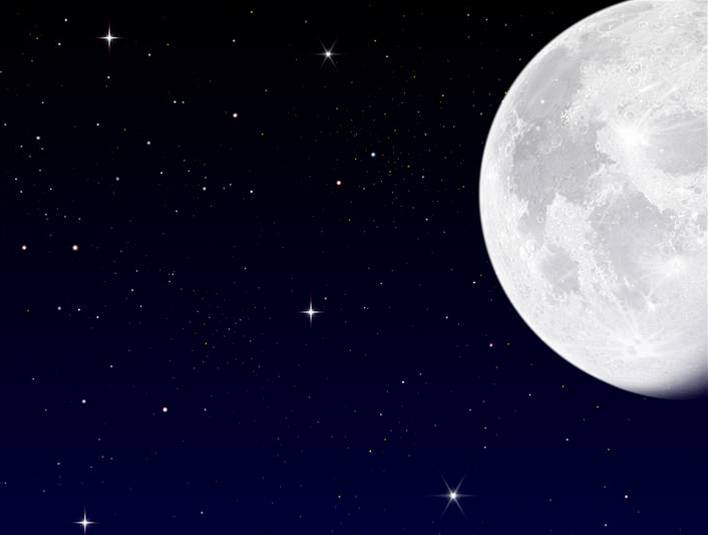 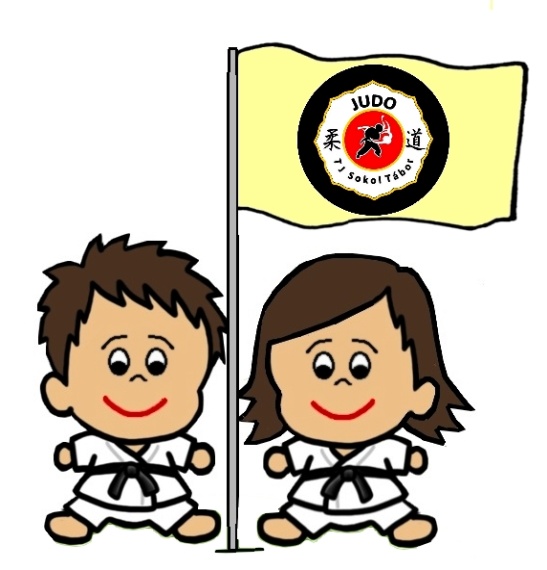 Program:- noční bojová hra- hry a soutěže v sokolovně- 14.12. mezi 8:00 – 9:00 ukončení   akce, žádám rodiče, aby si děti vyzvedli včas- s sebou spacák a dobrou náladu                   19:00